Besøg hos Dalbo A/S i Randbøl og Bindeballe købmandsgård den 12. juni 2023.tak til Vagn Hansen for fotos.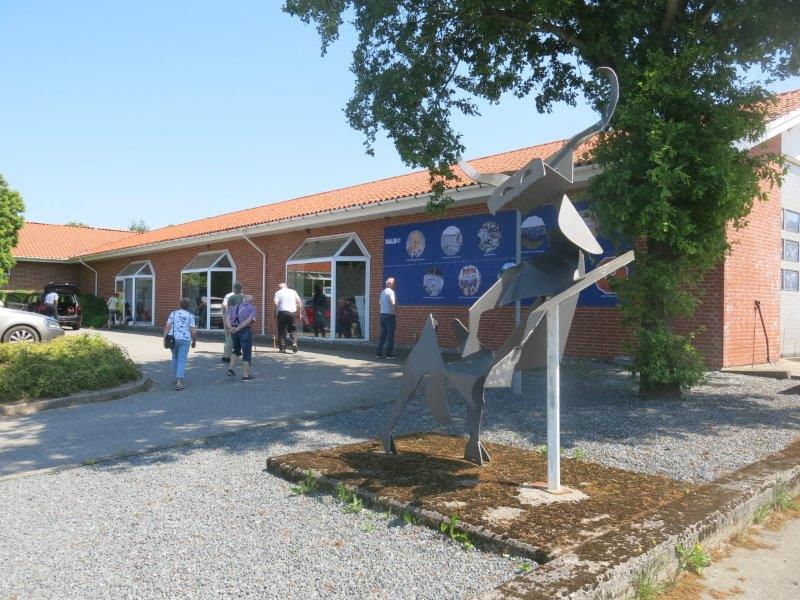 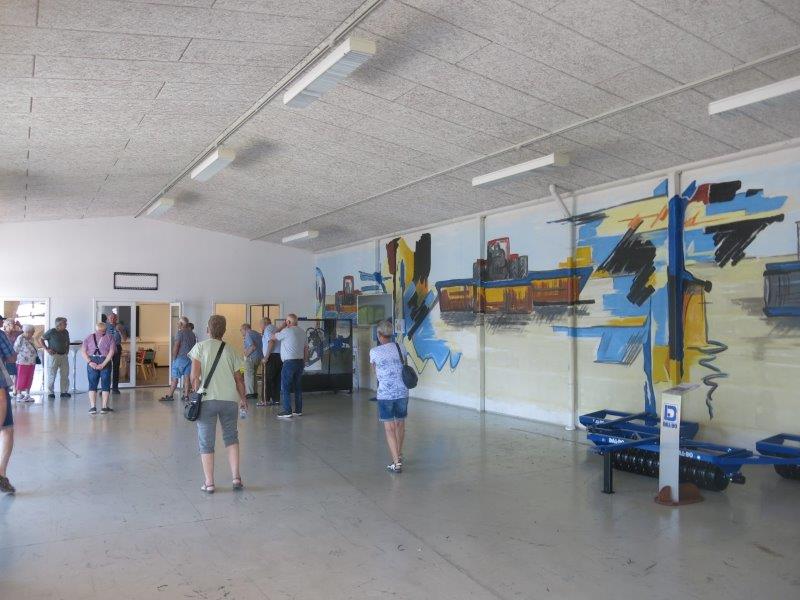 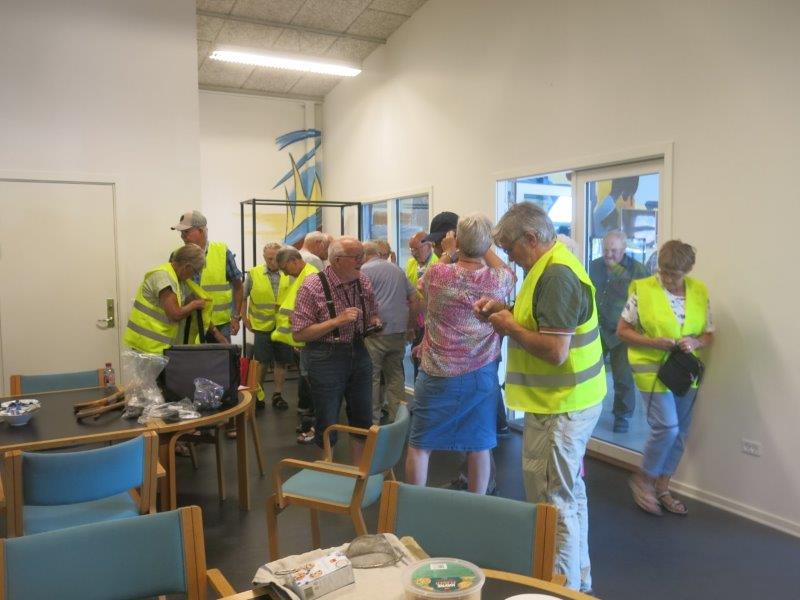 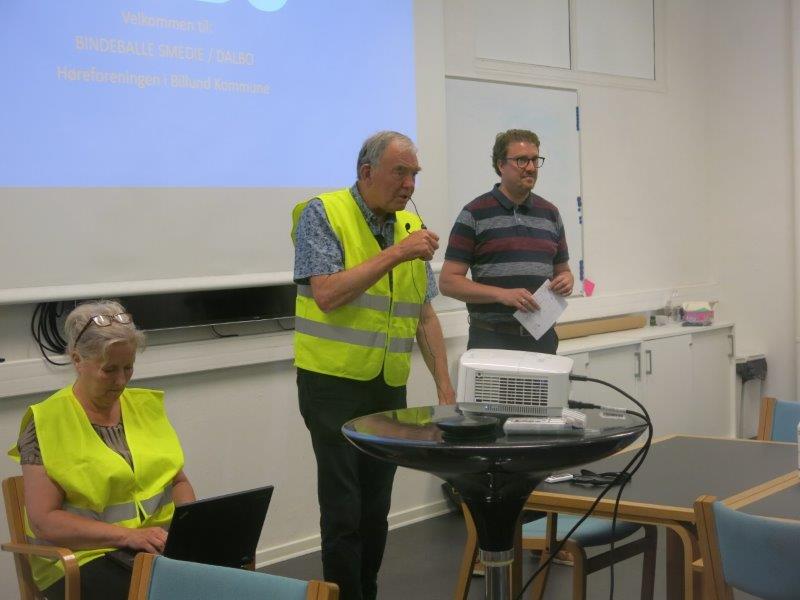 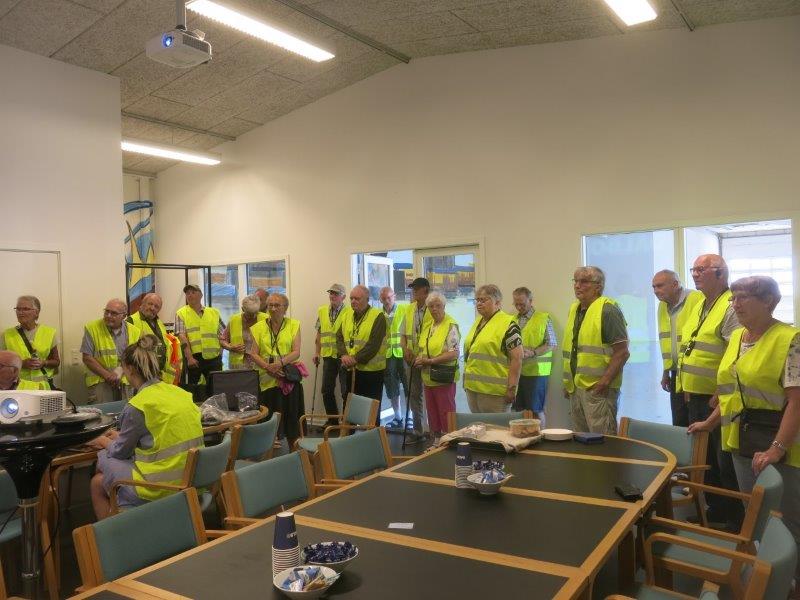 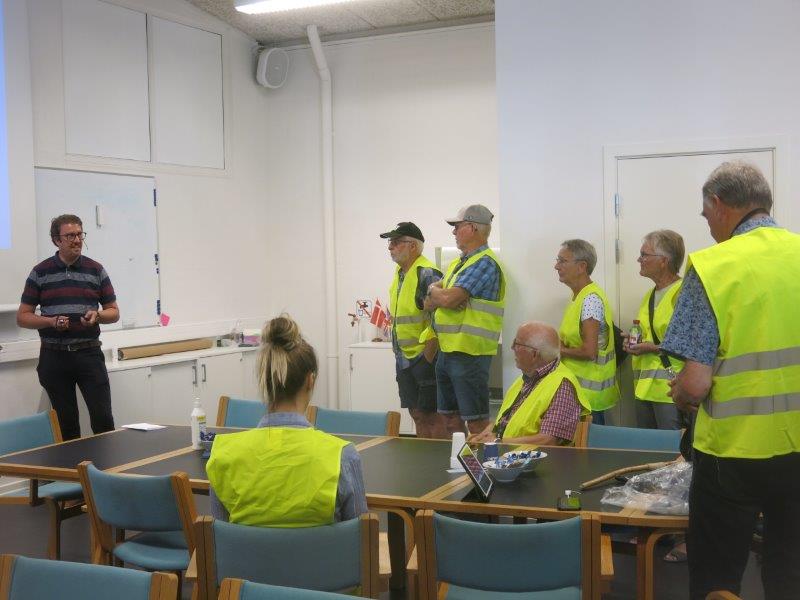 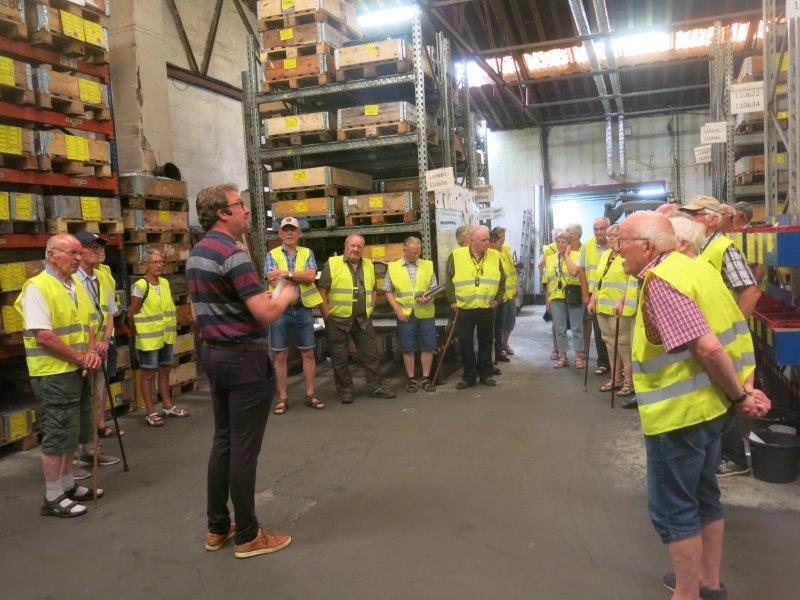 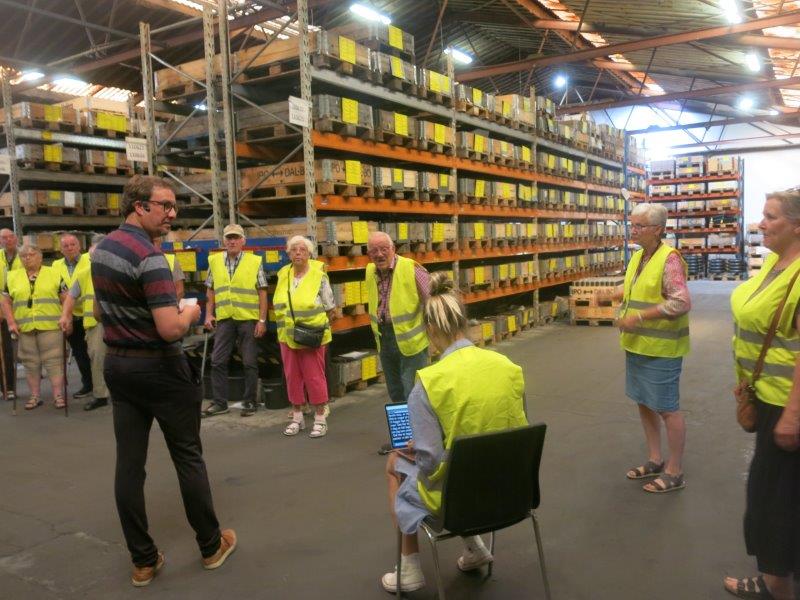 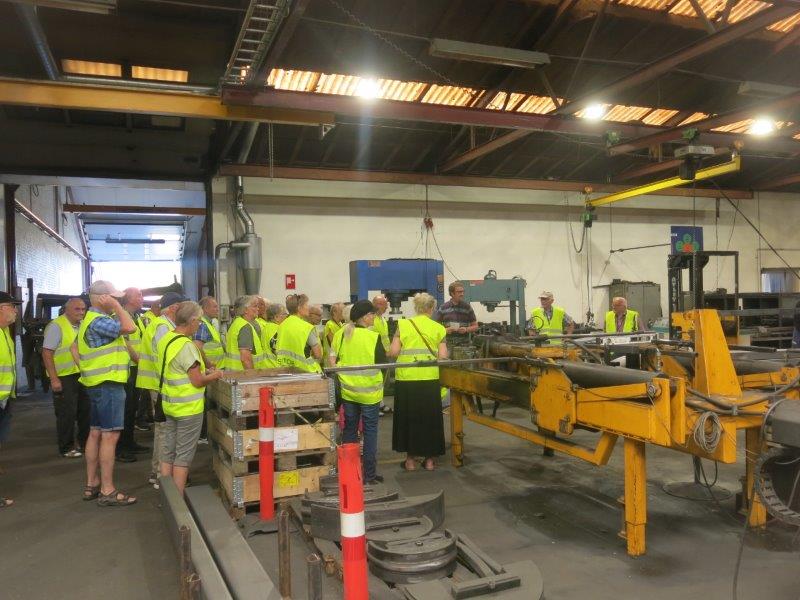 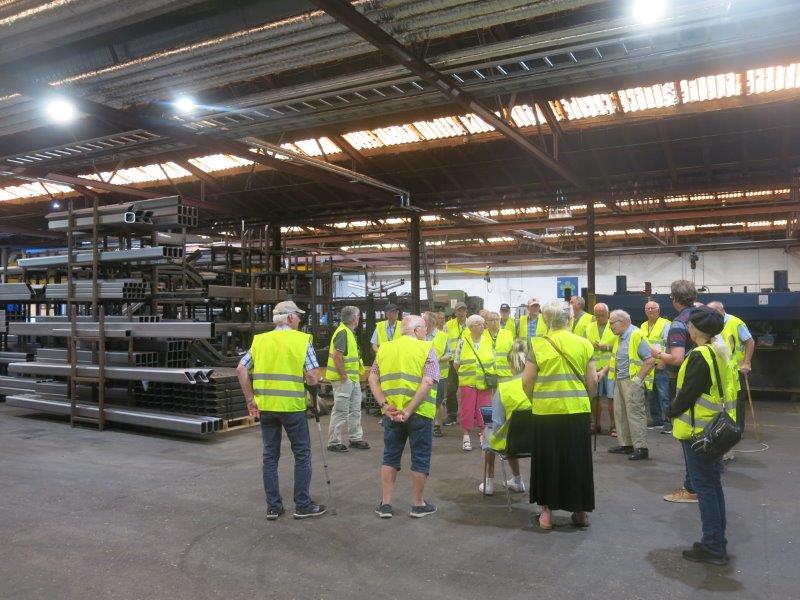 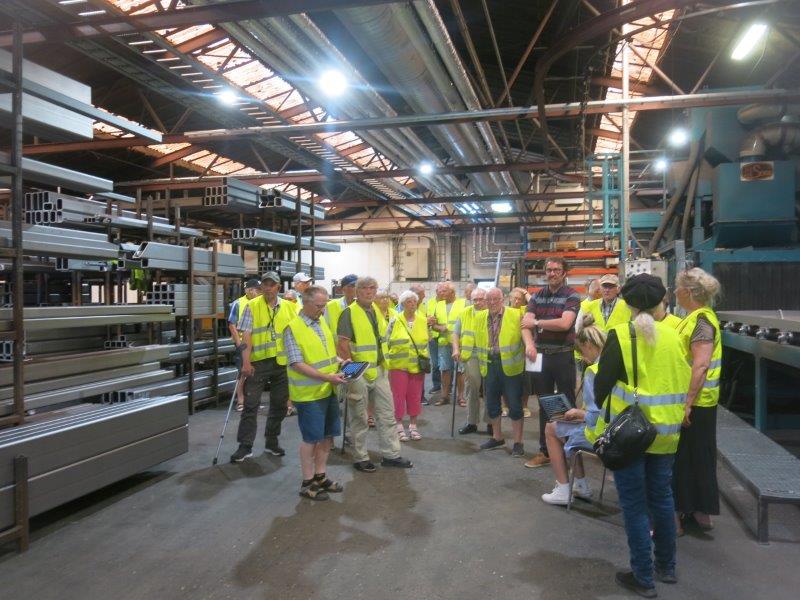 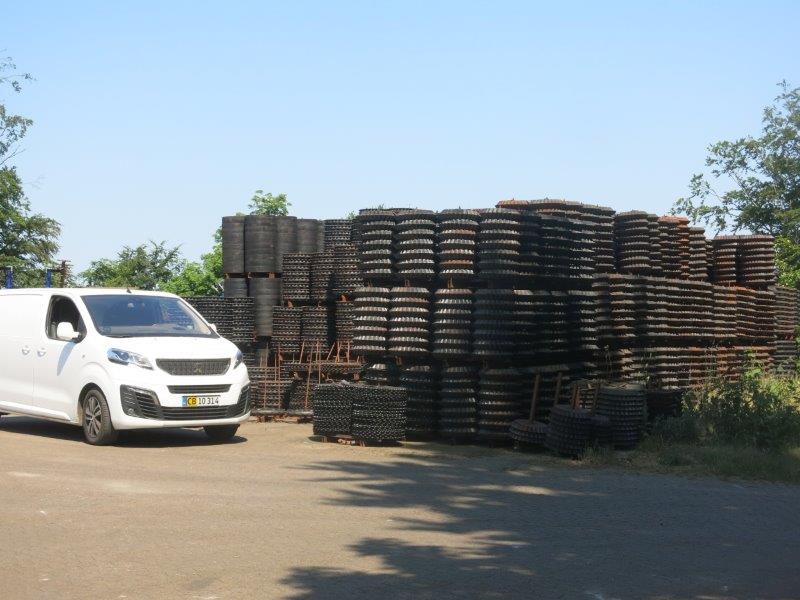 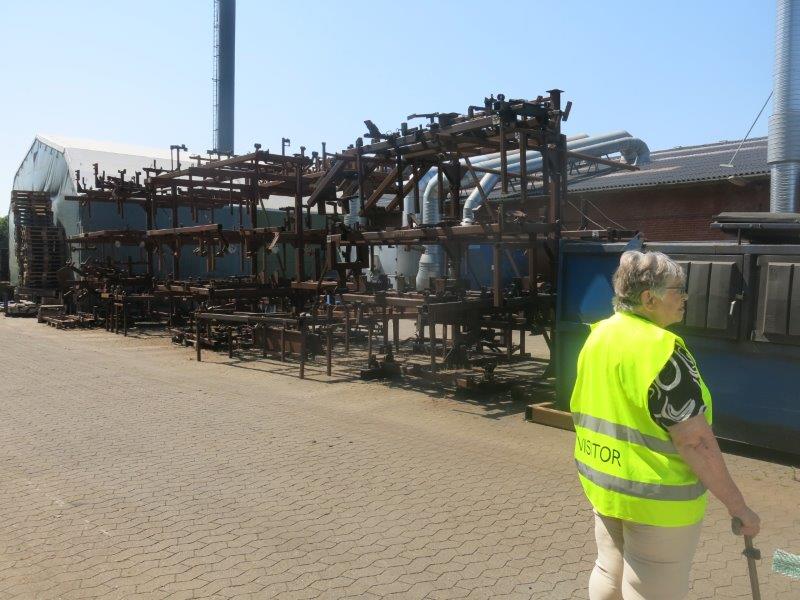 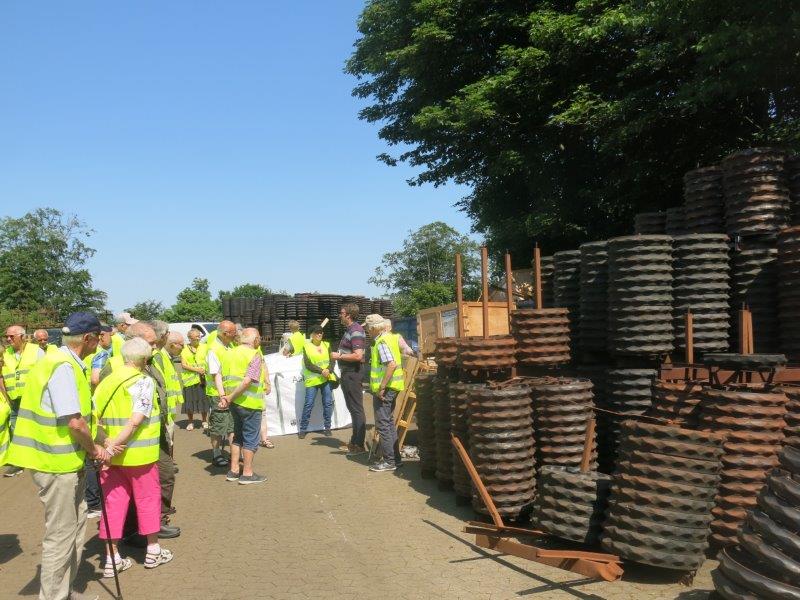 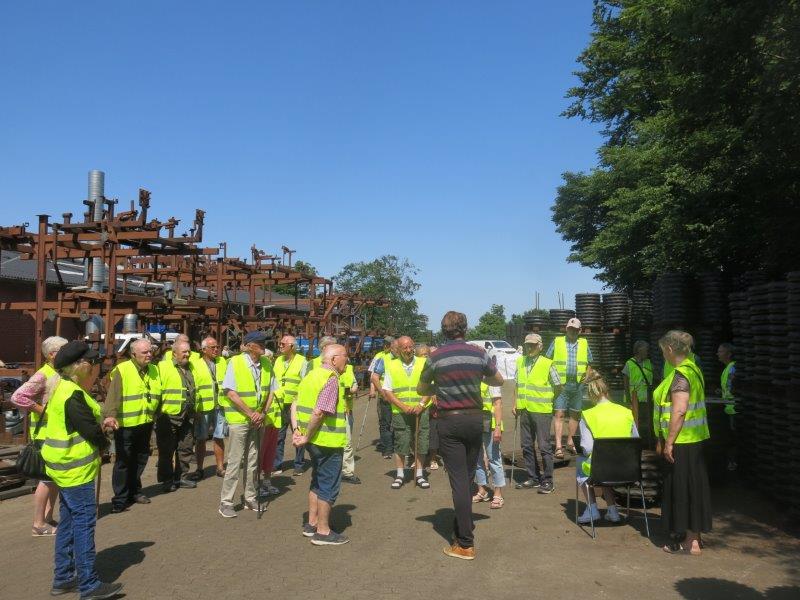 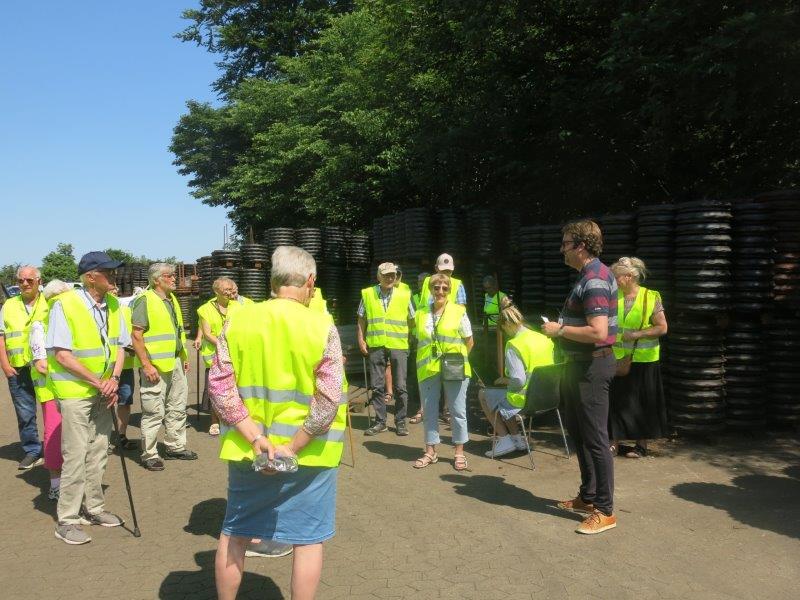 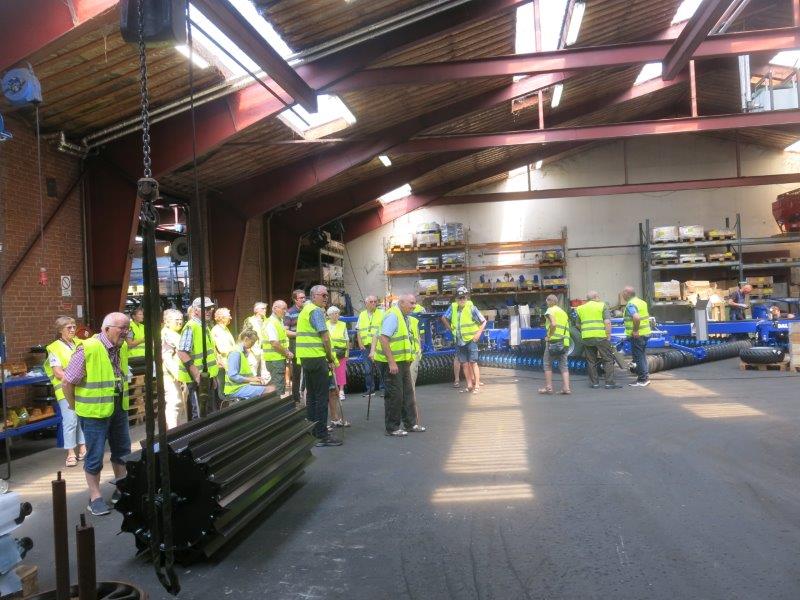 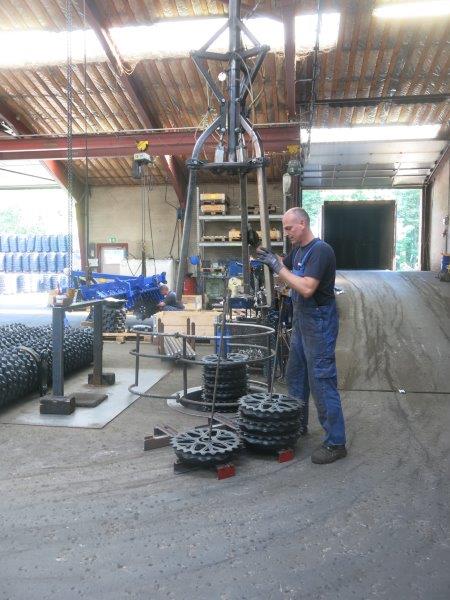 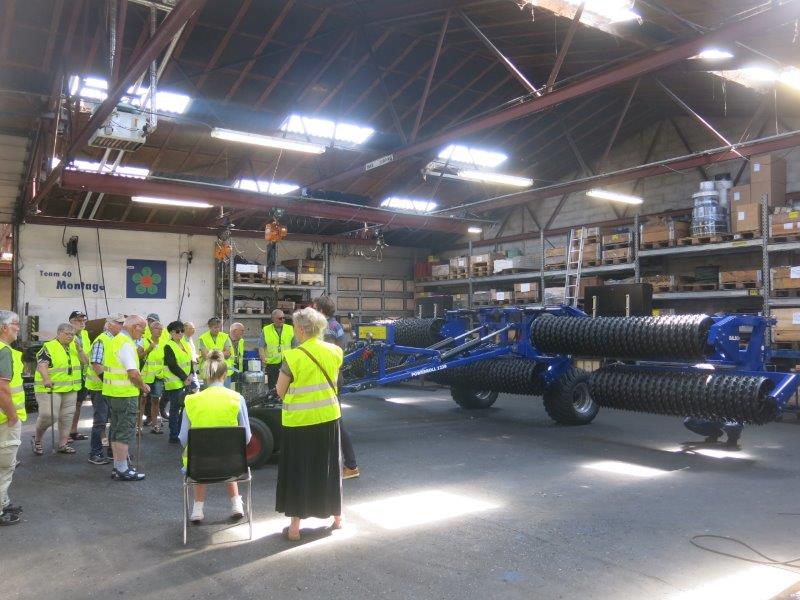 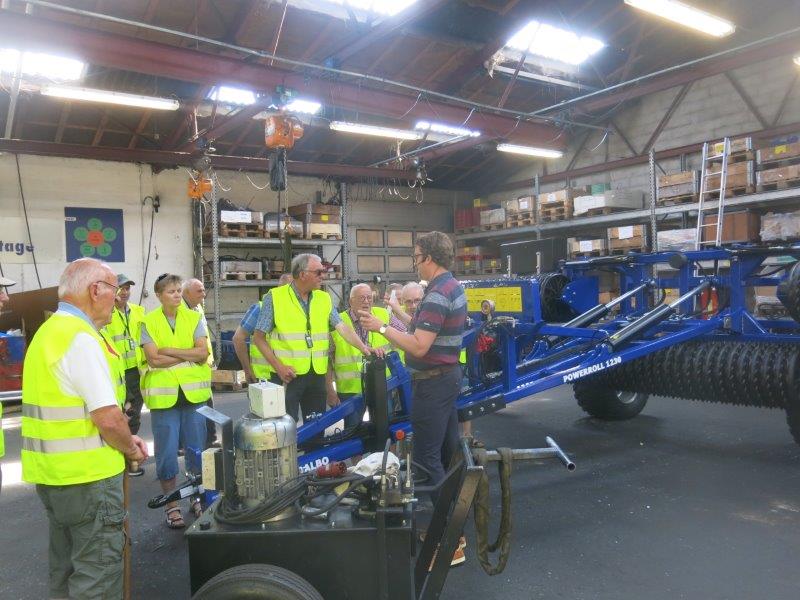 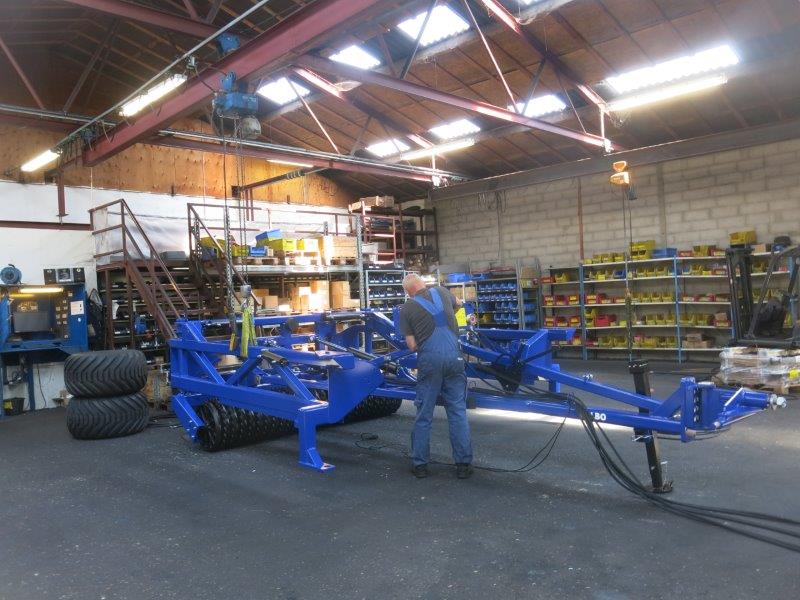 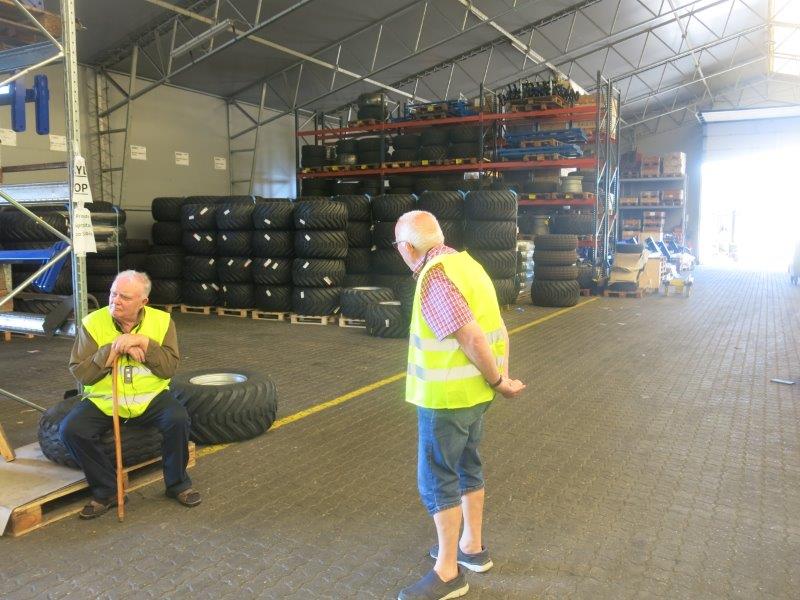 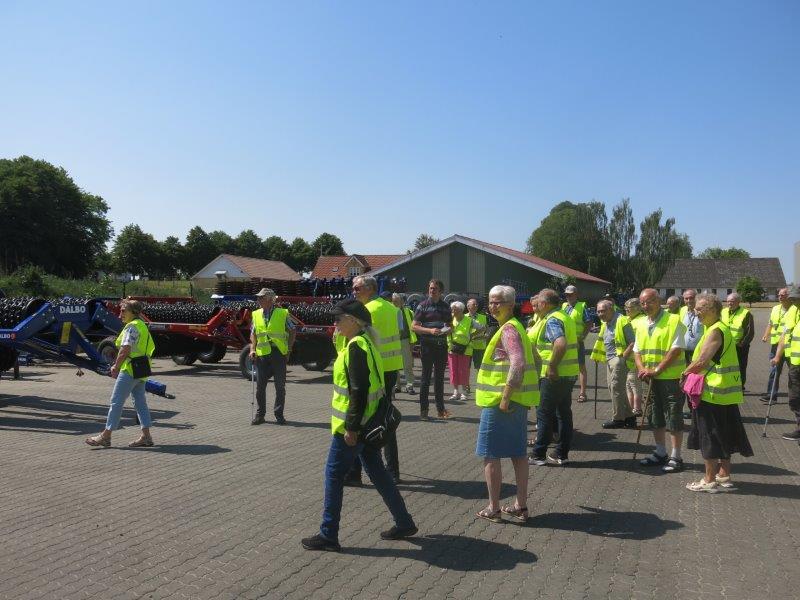 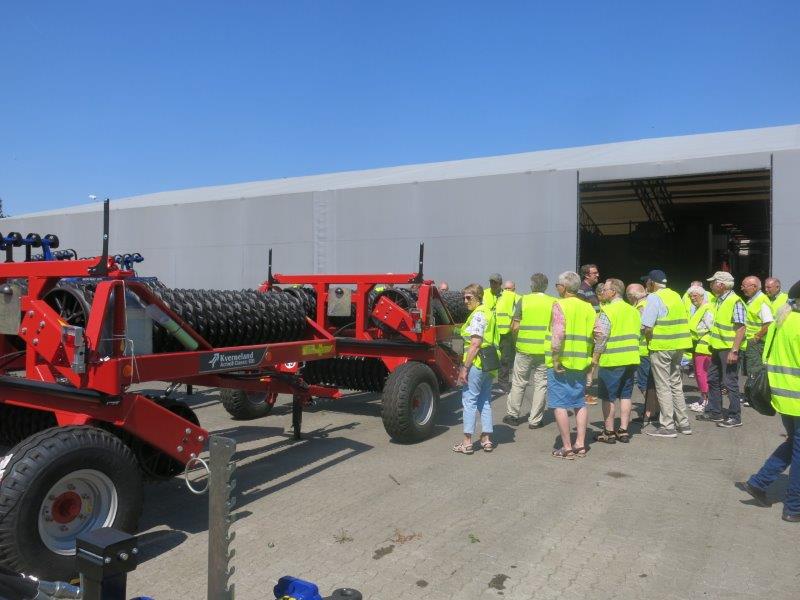 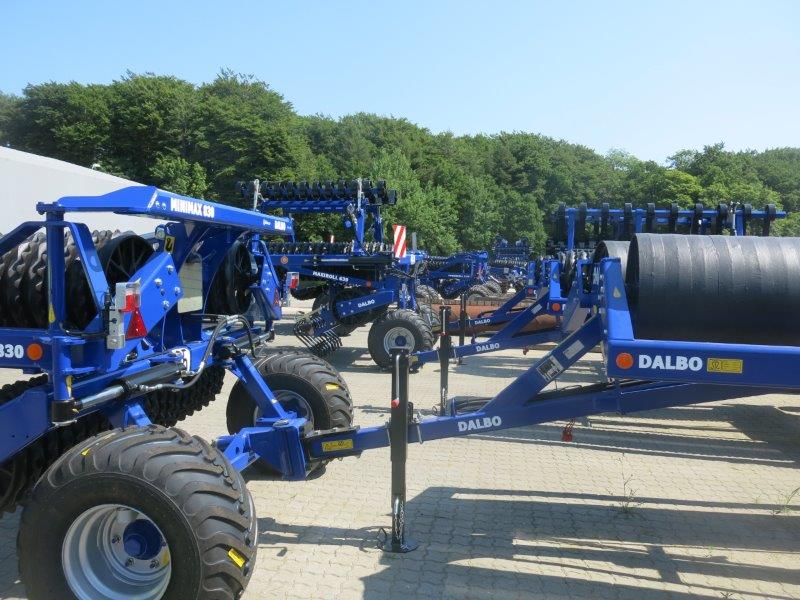 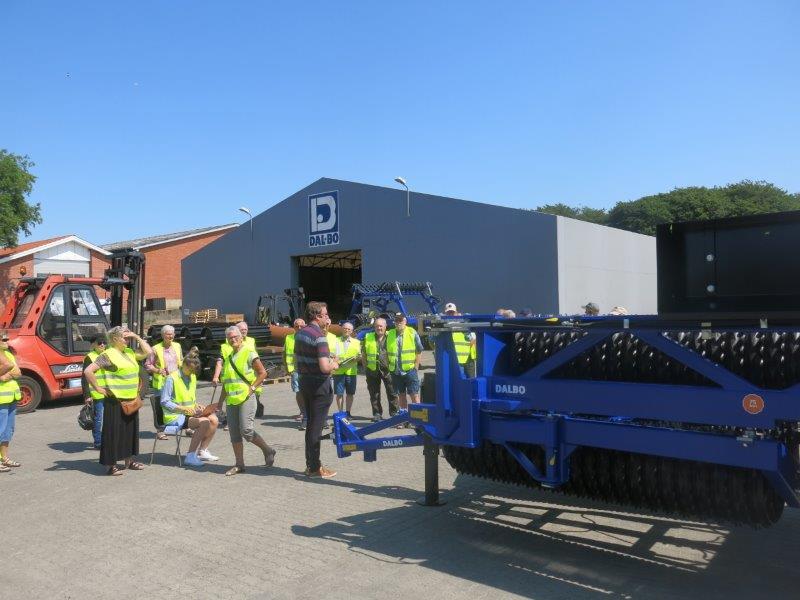 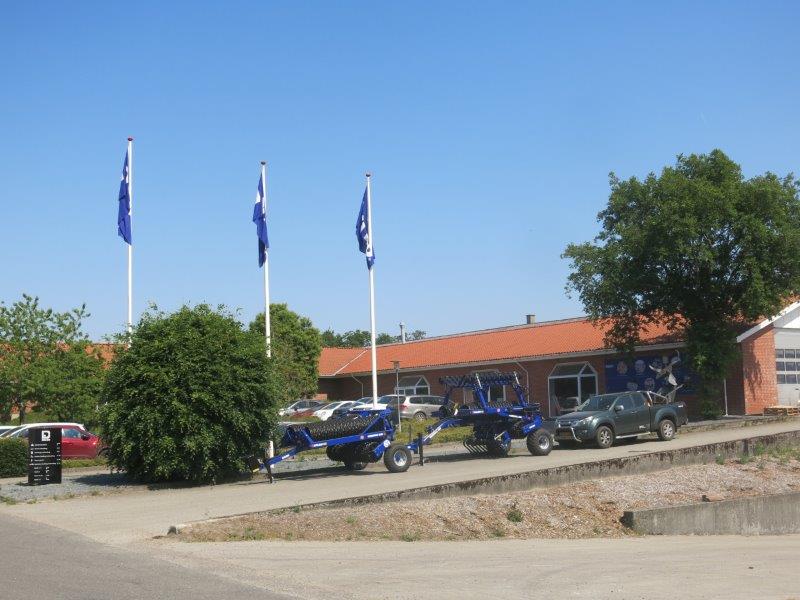 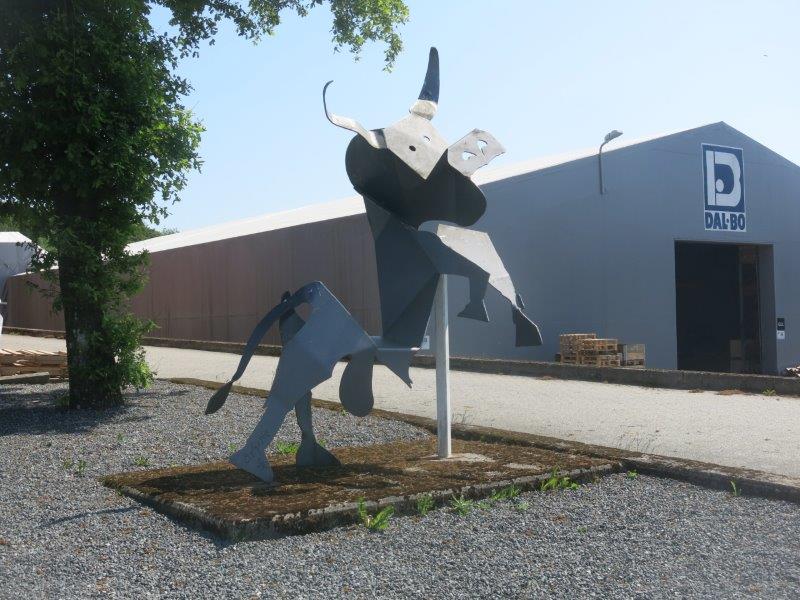 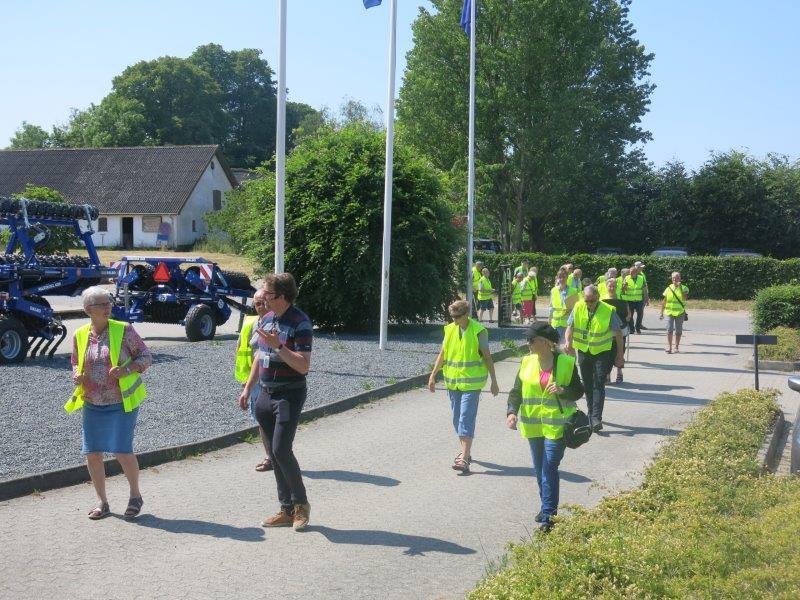 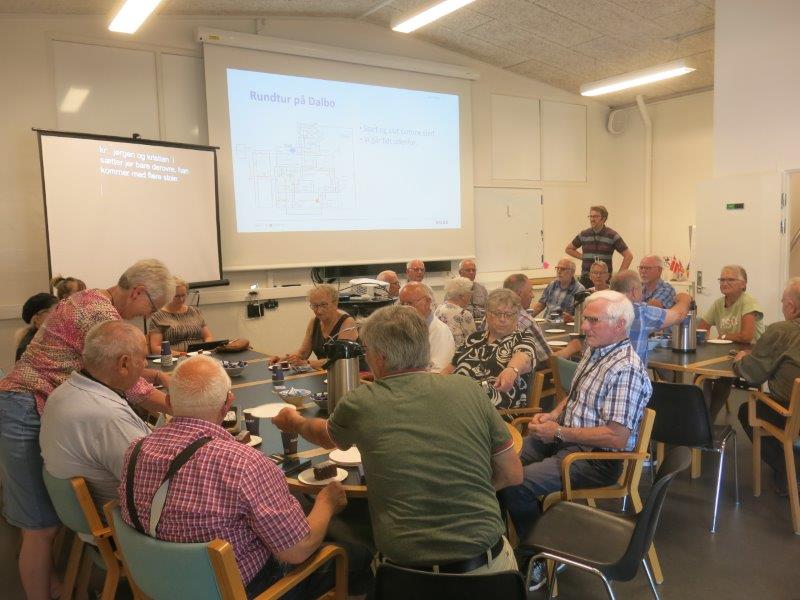 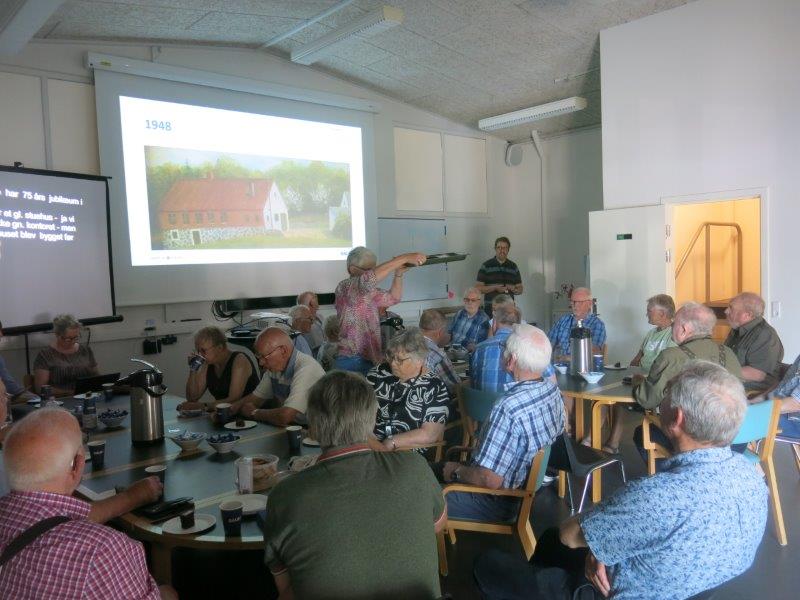 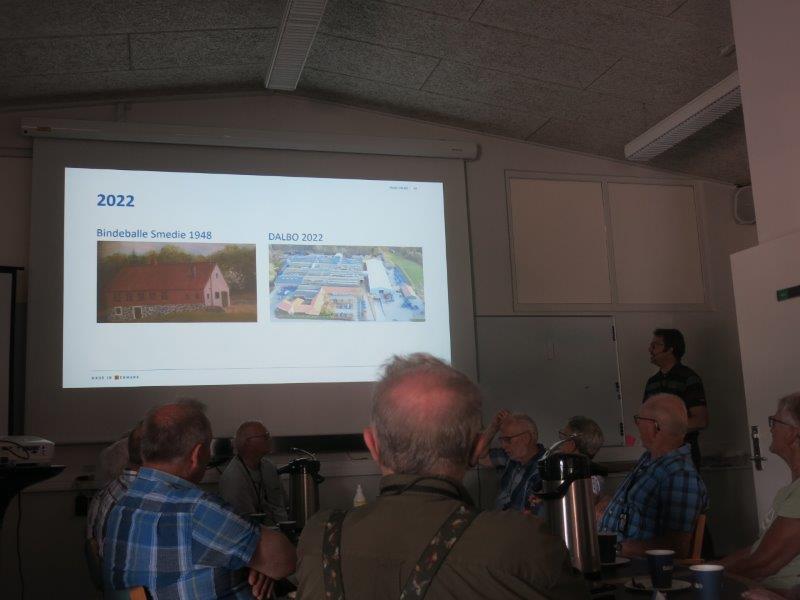 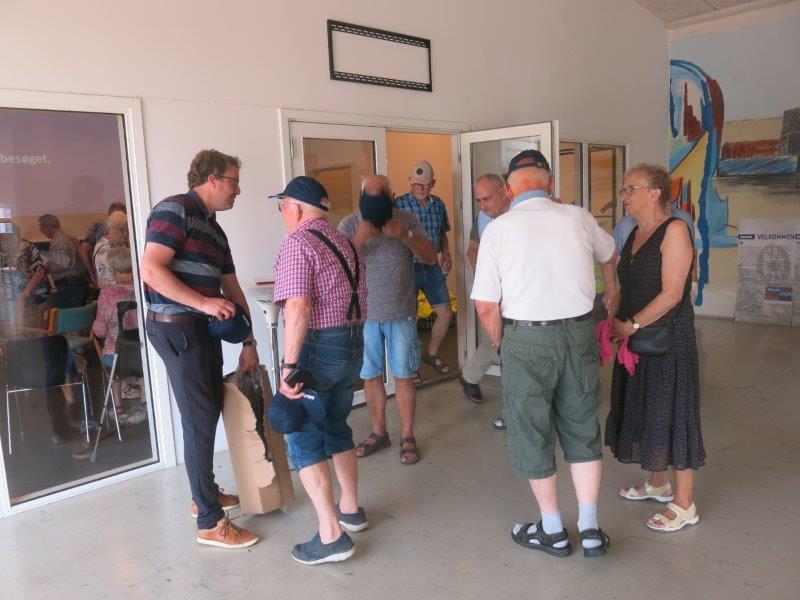 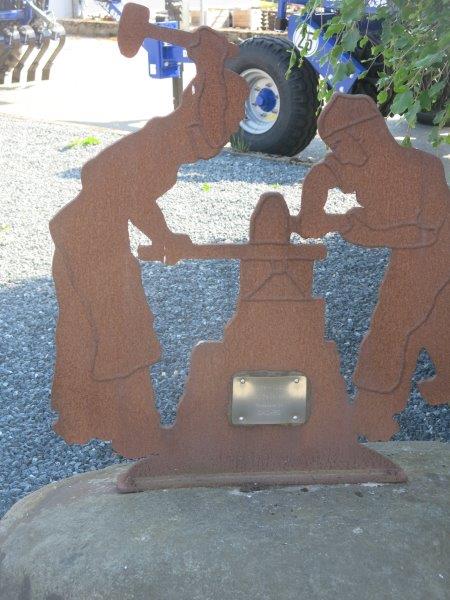 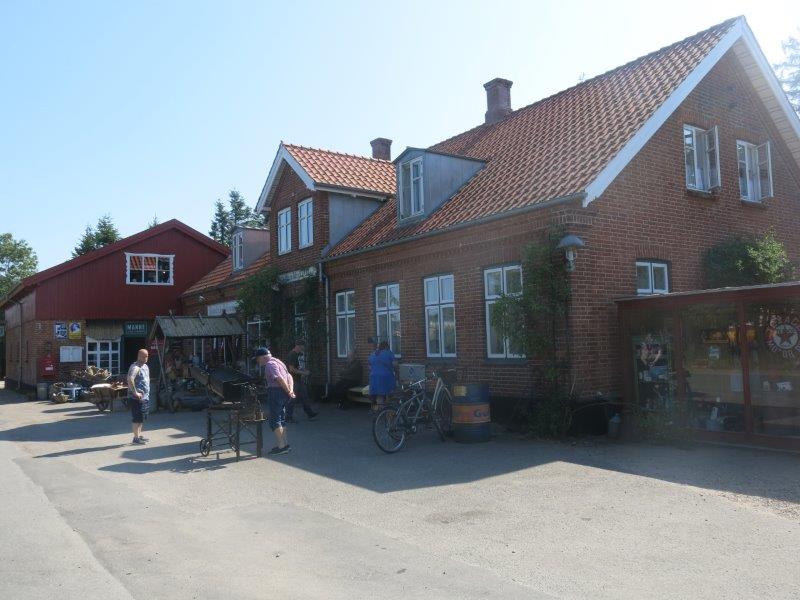 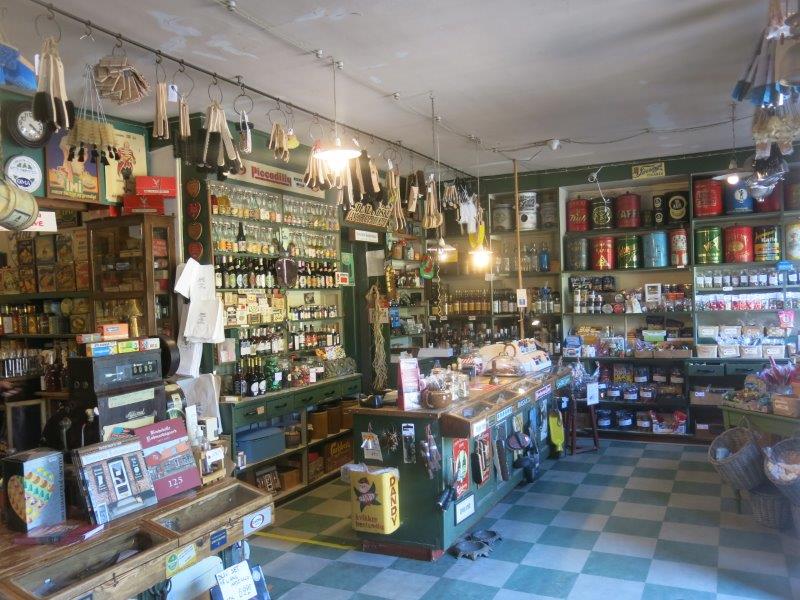 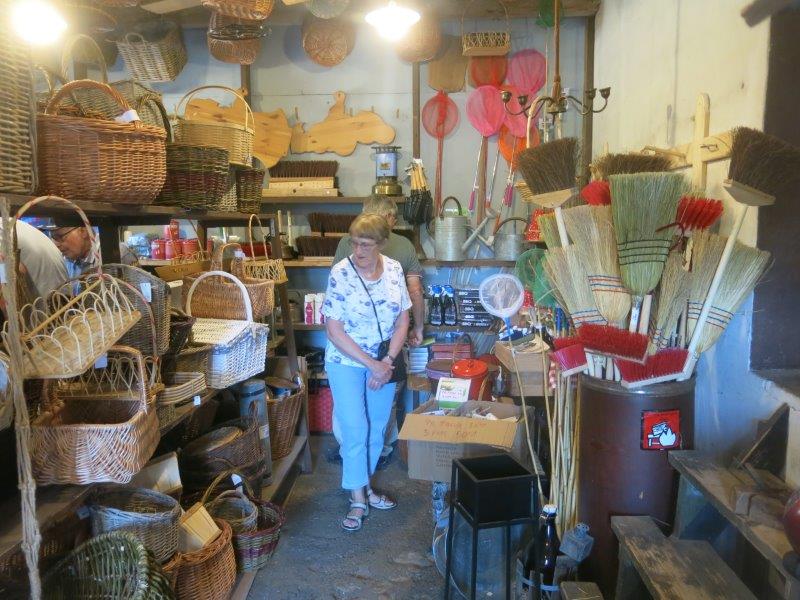 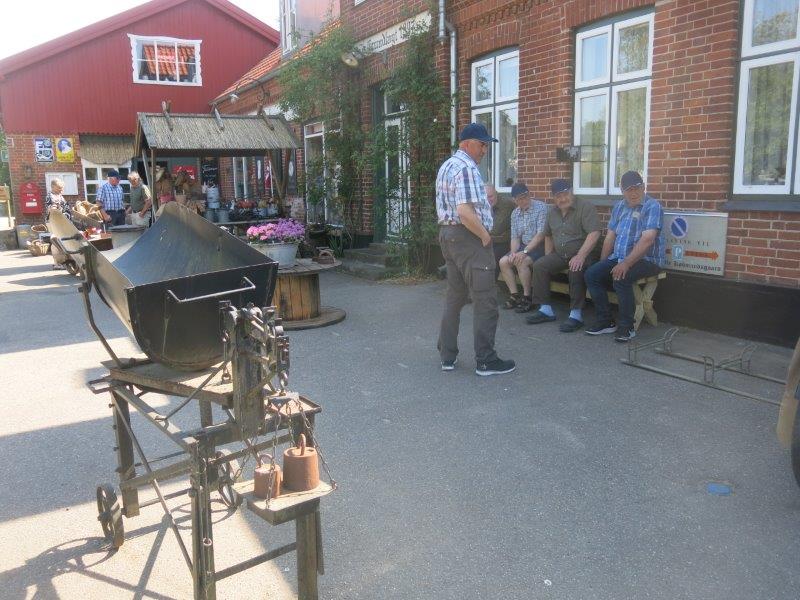 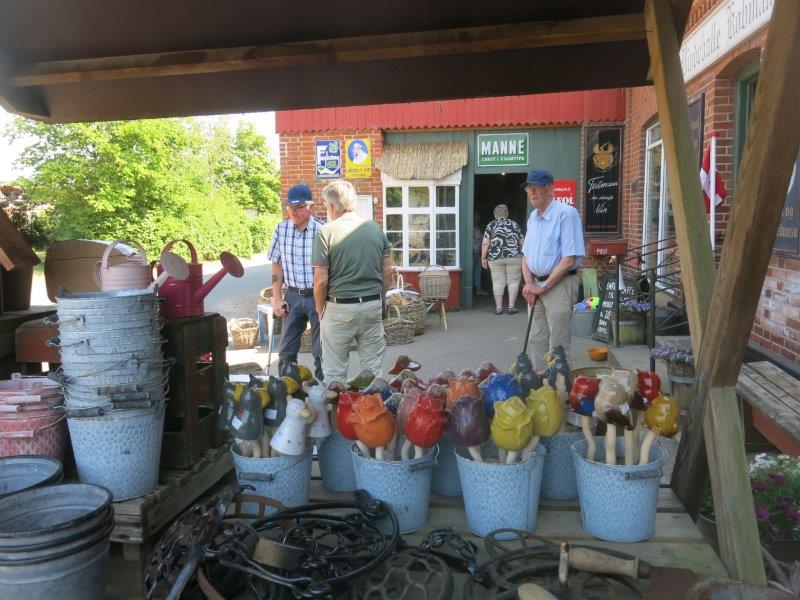 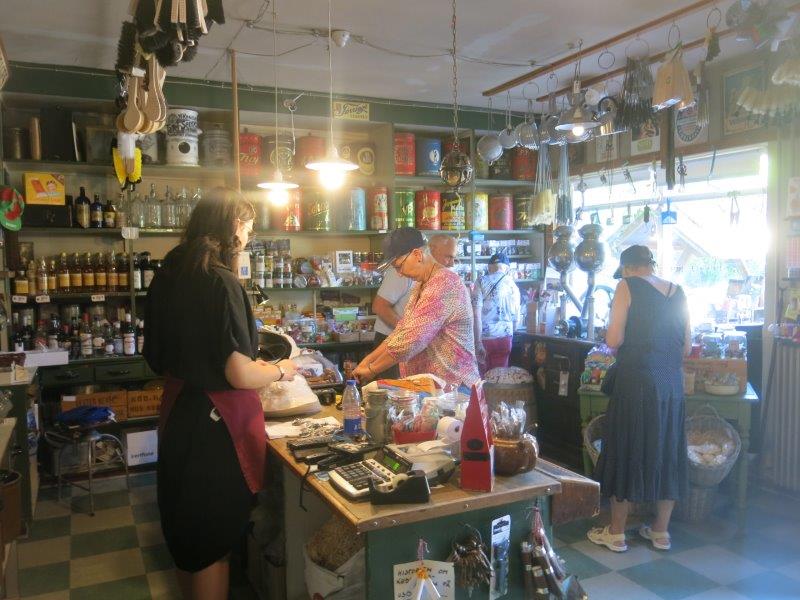 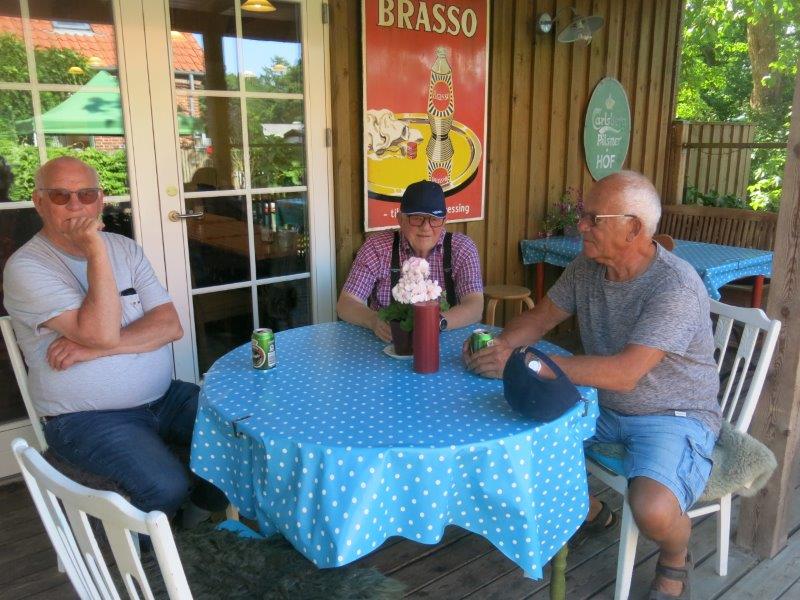 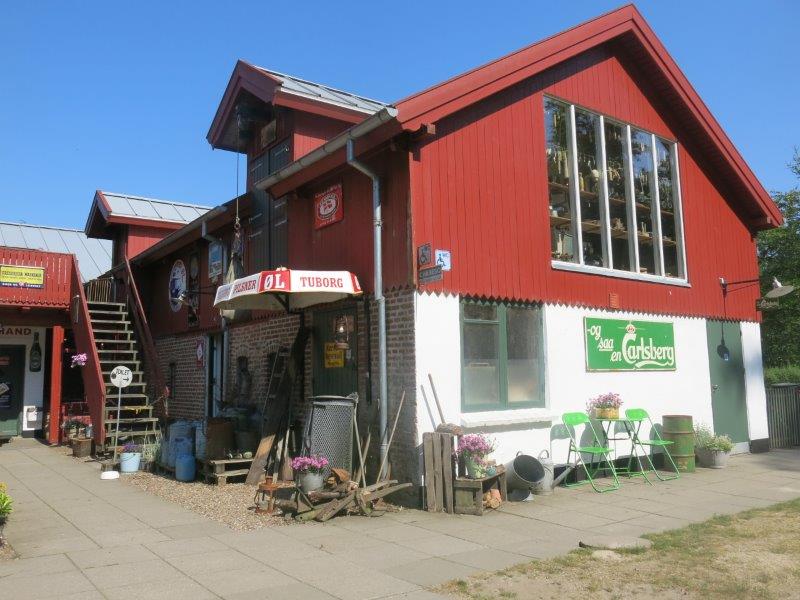 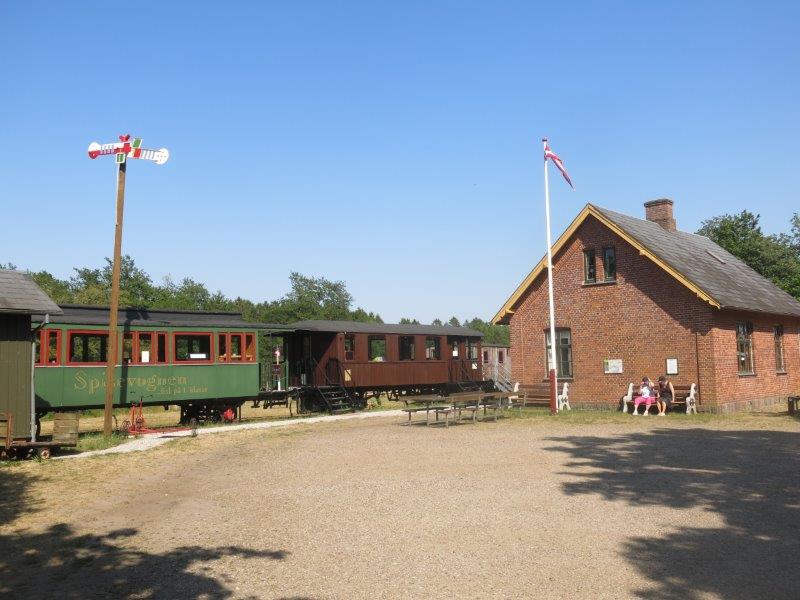 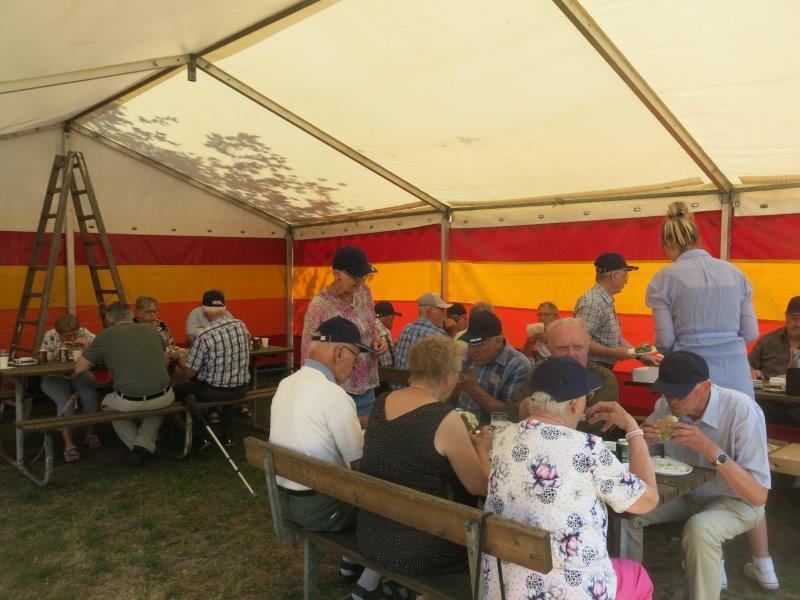 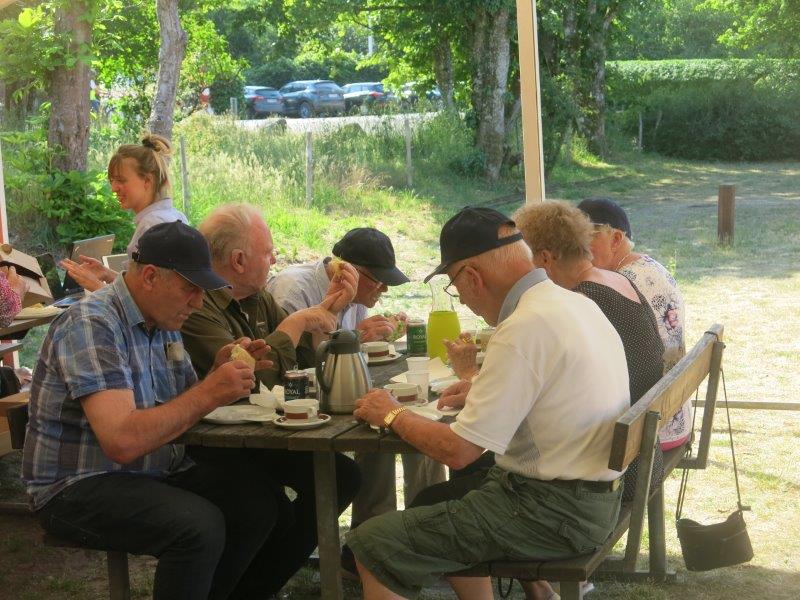 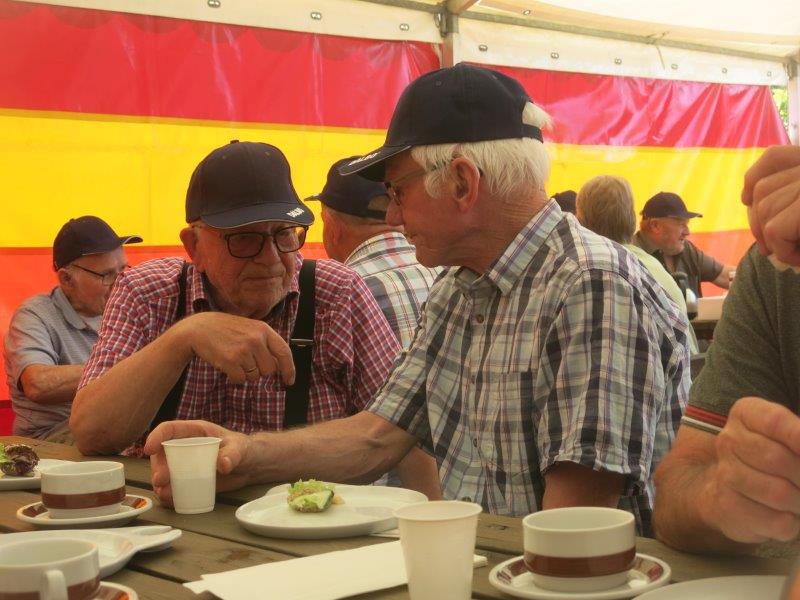 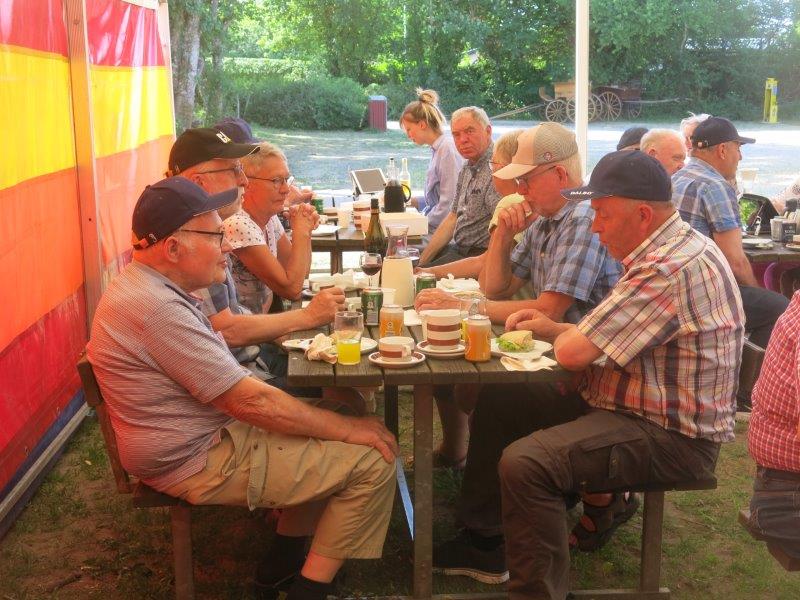 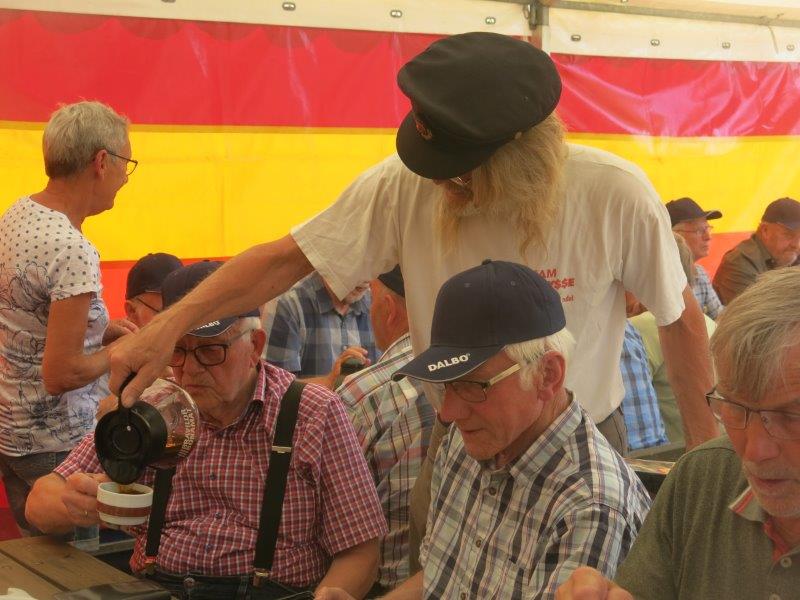 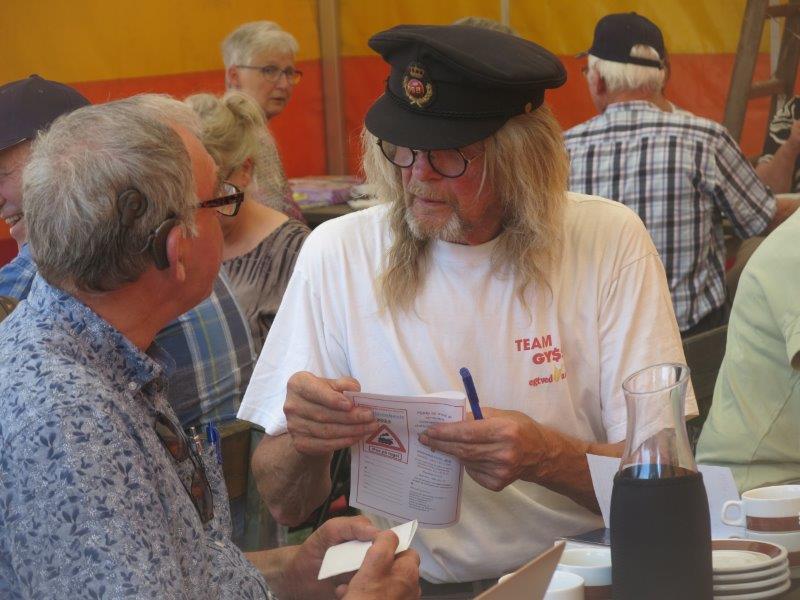 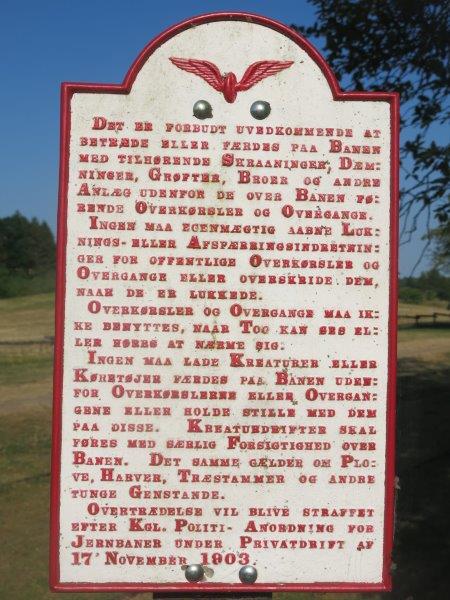 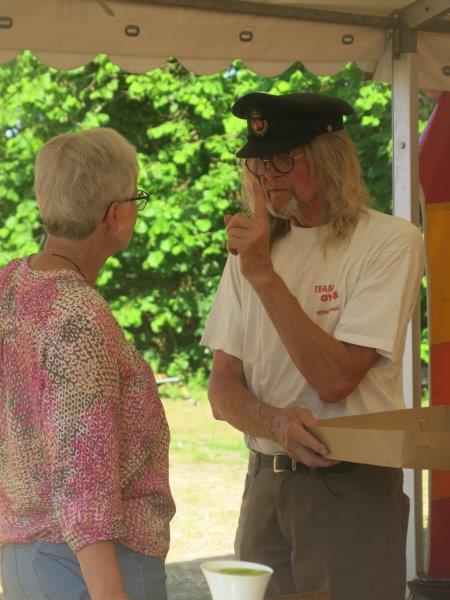 